InsTrument I.3SNAP Employment and Training (E&T) Focus Group Participant Information Form OMB # xxxx-xxxx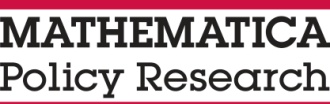 Expiration: xx/xx/20xxReference no.: 40272.401SNAP Employment and Training (E&T) Participant Focus Group Participant Information FormFINALInstrument I.3 Focus Group Participant FormSNAP Employment & Training Focus Group Demographics1.  What is your gender?
FemaleMale2.  How old are you?

         _____ years old3.  Are you Hispanic or Latino?YesNo4.  What is your race?  Mark all that apply.
American Indian or Alaska NativeAsian Black, African AmericanNative Hawaiian or other Pacific Islander White, CaucasianOther _________________________5.  What is the highest level of education you have completed? Did not complete high schoolHigh school/GEDSome collegeAssociate’s degreeBachelor’s degreeMaster’s degree or above6.  Are you currently working?Yes, full-time (35 hours per week or more)Yes, part-time (1 to 35 hours per week)No7.  [If not currently working:] How long have you been unemployed?Never held a job or looked for work6 months or less7 months to 2 yearsOver 2 years 8.  Which of the following have made it difficult for you to find or keep work?  
Mark all that apply.Limited EnglishDifficulty reading/writingHealth problems or disabilityAlcohol and/or drug useCriminal recordDon’t have transportationCaring for others (children, parents, etc.)None of the aboveAccording to the Paperwork Reduction Act of 1995, no persons are required to respond to a collection of information unless it displays a valid OMB control number. The valid OMB control number for this information collection will be entered after clearance. The time required to complete this information collection is estimated to average 90 minutes per response, including the time to review instructions, search existing data resources, gather the data needed, and complete and review the information collection.